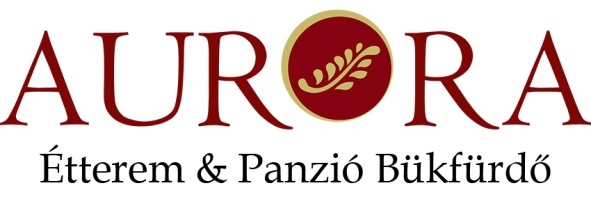 Szolgáltatási tájékoztató A-Z-ig24 órás biztonságos csomagmegőrzés - Érkező és távozó vendégek részére. Igényét jelezze a recepción. Ágynemű - Heti minimum kétszeri cseréje. Ágynemű napi cseréje - Kérés esetén, térítés ellenében, igényét jelezze a recepción vagy a személyzetnél. Ára: 5€ / garnitúraÁllatok – Napi extra költség ellenében a kisállatok 10 kg súlyig megengedettek panziónkban. Ára: 6 € / állat / éjszaka Fontos szabályok, melyeket szíveskedjenek betartani:A kisállatok nem maradhatnak magukban, felügyelet nélkül a szobában.A kisállatok számára nem használhatóak az apartmanokban található törölközők és edények.Cipőápoló eszközök - Kérésre biztosítjuk a recepción. Cipőtisztító gép – Az apartman épületben található és használható.Csomagszállítás - Igény szerint, kérésre (szobába/szobából). Diétás, vegetáriánus konyha – az étkezéseknél ügyelünk egészségére, speciális kérésekkel  (diéták, vegetáriánus étkezés) kérje éttermünk segítségét Dohányzás - Csak a kijelölt helyeken, a kijelölt helyekről tájékoztatás a recepción.A 2012.01.01-jén életbe lépett, dohányzással kapcsolatos törvény értelmében a panzió területén tilos a dohányzás! A törvény szobai be nem tartása extra takarítást von maga után, mely költségeit 100.000 Ft értékben a vendég számlájára terheljük.Esernyő – Szükség esetén esernyőt biztosítunk, kérem forduljon recepcióhoz.Etetőszék - Kérésre díjtalanul biztosítjuk az éttermünkben.Étterem - Nyitva a hét minden napján 11.00-22.00 óra közöttFizetőeszközök - Készpénz (forint, euro), bankkártya, hitelkártya, SZÉP kártya, átutalás. Gyermek utazóágy - Ingyenes szolgáltatás, igényét jelezze a recepción.Hajszárító - Minden fürdőszobában található.Infraszauna – Térítés ellenében igénybe vehető szolgáltatás,  a recepción jelezze igényét. A szauna használata kizárólag saját felelősségre, kizárólag18 év feletti Vendégeinknek. Minimum 3 éjszaka tartózkodás esetén 1 óra ingyenes. Egyéb esetben ára: 5 € / 60 percInternet, wifi szolgáltatás - Minden szobában és a közösségi területeken díjtalan. Étterem területén: Aurora Free Jelszó: internet 21Apartmanok területén: Aurora Apartman  Emeleti Jelszó: apartman  Földszinti jelszó: Jaffa_2019Kerékpár kölcsönzés - Igényét jelezze a recepción. Térítés ellenében.  Ára: 6 € / nap vagy 1€ / 60 percKésői kijelentkezés - Térítés ellenében, lehetőség szerint, igényét jelezze a recepción. Legkésőbbi kijelentkezés ideje 17 óra.  Ára: 10 € / szobaKijelentkezés - Távozás napján 10:00 óráig. A mágneskártyát kérjük ne felejtse el leadni.Kulcskártya - Panziónk szobáinak zárjai mágneskártyások. Műszaki probléma esetén kérjük, forduljon tájékoztatásért bármely munkatársunkhoz. Légkondicionáló – Nyáron hűt, télen fűt, mely csak zárt ablakok és becsukott erkélyajtó mellett működik.  Távirányító a szobában elhelyezve.Mosás - Térítés ellenében igénybe vehető szolgáltatás, igényét jelezze a recepción vagy a személyzetnél. Vegytisztítást nem vállalunk.Nyomtatási szolgáltatás - Térítés ellenében igényelhető szolgáltatás, igényét jelezze a recepción illetve a dokumentumot küldje el az info@aurora.co.hu email címre. Tüntesse fel a szobaszámát, a nevét, a nyomtatási paramétereket. Ezt követően kinyomtatjuk a dokumentumot felár ellenében.Parkolás - A panzió saját parkolójában való parkolás ingyenes.Párna - Kérésre, igényét jelezze a recepción vagy a személyzetnél. Pótágy – Térítés ellenében, igényét jelezze a recepción. Programok – Az aktuális környéki programokról érdeklődjön a recepción, vagy keresse a prospektusokat szobában elhelyezett mappában.Rádió - Televízión keresztül. Kérjük, használja a csatornaválasztó gombokat. Technikai segítséget szívesen nyújt a személyzet. Recepció - Nyitva 8:00 - 22:00 óráig.Régiós ételek  - Éttermünk kínálatában megtalálható.  Reggeli - A hét minden napján 8:00-10:00 óráig éttermünkben a’la cart reggelit szolgálunk fel. Szauna - Térítés ellenében igénybe vehető szolgáltatás, a recepción jelezze igényét. A finn szauna használata kizárólag saját felelősségre, kizárólag18 év feletti Vendégeinknek. Minimum 3 éjszaka tartózkodás esetén 1 óra ingyenes. Egyéb esetben ára: 7 € / 60 percSzéf - Minden szobában található, használati útmutatóval elhelyezve. Technikai segítséget szívesen nyújt a személyzet. Szobához igényelhető mobiltelefon - A recepción jelezze igényét.Takarítás - Igény szerint, térítési díj ellenében igénybe vehető szolgáltatás. Ára: 15 € / szoba Takaró, párna - A szobában megtalálható ágyneműn felül, igényét jelezze a recepción vagy a személyzetnél.Televíziós csatornák - A szobákban elhelyezett mappában megtalálja a csatorna kiosztást. Távirányító a szobában elhelyezve. Technikai segítséget szívesen nyújtanak munkatársaink. Tisztálkodási szerek –Kérésére a kínálatunkat megtalálja a recepción. (pl.: fogkefe, fogkrém, borotva ).Tortarendelés – Kérésére térítés ellenében a recepciónTörölköző - A szobába bekészítve kis- és nagyalakú és kádkilépő.Transzfer –előzetes megbeszélés alapján, felár ellenében a recepciónVacsora – Éttermünk nyitvatartási idejében. A hét minden napján 11-22 óráig.  Külön, egyedi igényével kapcsolatosan kérjük, forduljon munkatársainkhoz. Varrókészlet – Kérésre ingyenesen a recepción. Vasalóállvány és vasaló - Kérésre ingyenesen a recepción.Virágrendelés –Kérésére térítés ellenében a recepción